Reactiedatum: voor 15 januari 2021 liefst per email: secretariaat@cnvvakmensen.nl Per post kan ook: CNV Vakmensen, t.a.v. secretariaat Collectief, Postbus 2525, 3500 GM Utrecht. Ons kenmerk: M2012 0452/Abu/ib             BEREIDVERKLARING KANDIDATUUR raad van medewerkers  ABN AMROOndergetekende, Ondergetekende, Ondergetekende, Naam:Adres:Postcode:Woonplaats:Corporate ID          : :lid van de CNV Vakmensenlid van de CNV Vakmensenlid van de CNV VakmensenWerkzaam bij:ABN AMROABN AMROFunctie:Kiesgroep *:Retail & Private Banking raad Retail Banking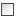  Private Banking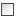 Corporate Banking raad Commercial Banking Corporate & Institutional Banking Functions raad Innovation & Technology raadRetail & Private Banking raad Retail Banking Private BankingCorporate Banking raad Commercial Banking Corporate & Institutional Banking Functions raad Innovation & Technology raad* Graag aankruisen welke kiesgroepVerklaart zich hierbij bereid een kandidatuur voor de raad van medewerkers te aanvaarden en bij verkiezing plaats te nemen in de medezeggenschapsraad* Graag aankruisen welke kiesgroepVerklaart zich hierbij bereid een kandidatuur voor de raad van medewerkers te aanvaarden en bij verkiezing plaats te nemen in de medezeggenschapsraad* Graag aankruisen welke kiesgroepVerklaart zich hierbij bereid een kandidatuur voor de raad van medewerkers te aanvaarden en bij verkiezing plaats te nemen in de medezeggenschapsraadHandtekening:Plaats:Datum: